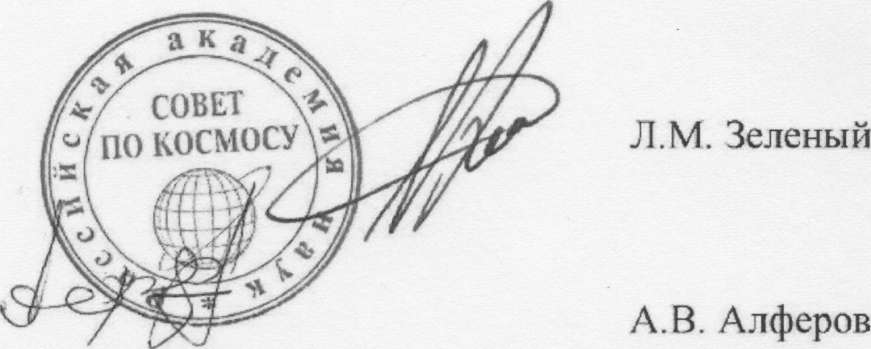 Председатель Совета РАНпо космосу академикУченый секретарьСовет а РАН по космосу к.э.н.